JAN KRAWCZYK 1898 – 1949przodownik Policji Państwowejdokumenty i zdjęcia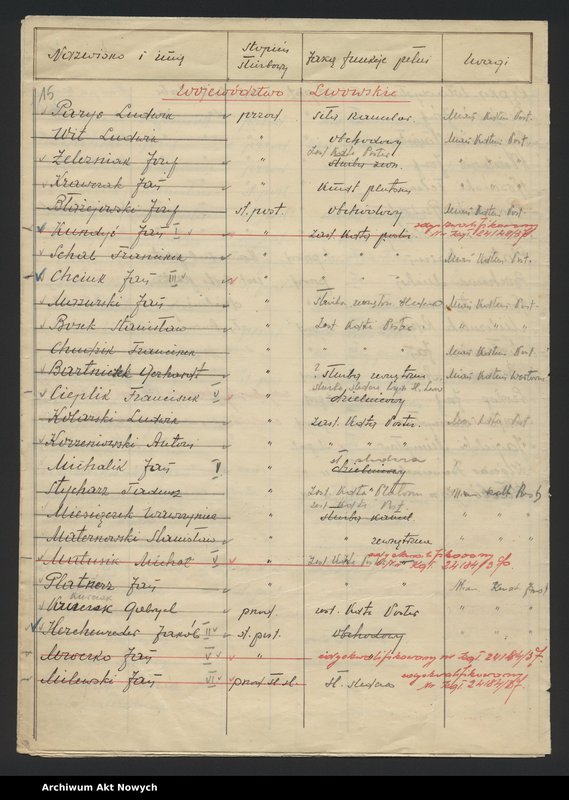 Ewidencja szeregowych policjantów Policji Państwowej 1937 r.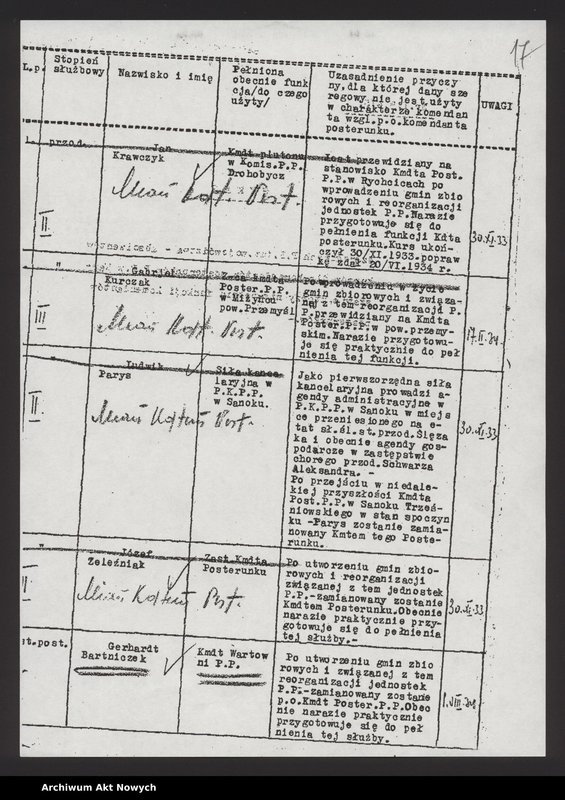 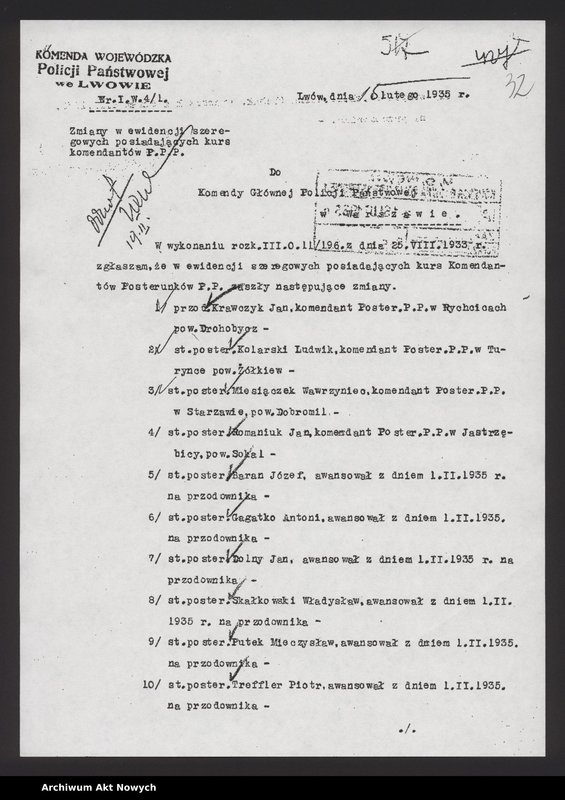 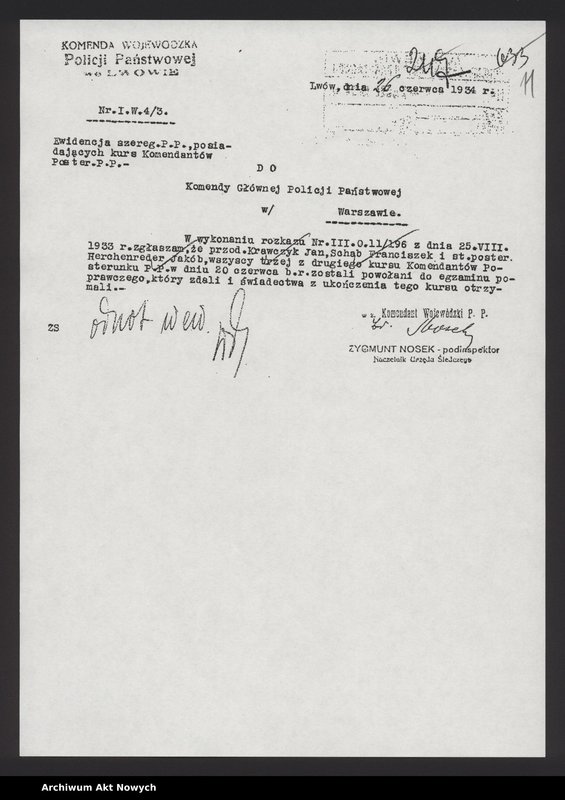 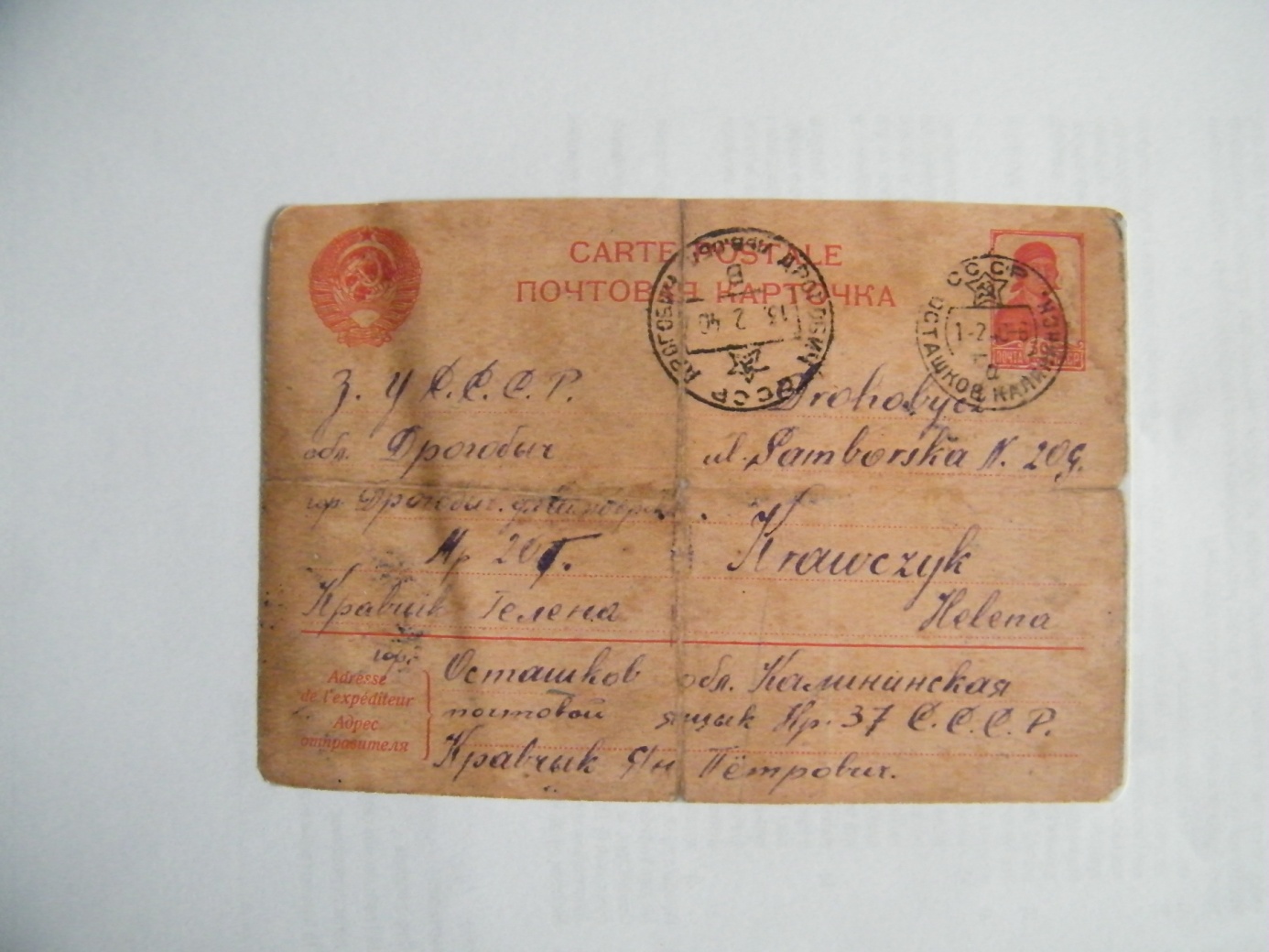 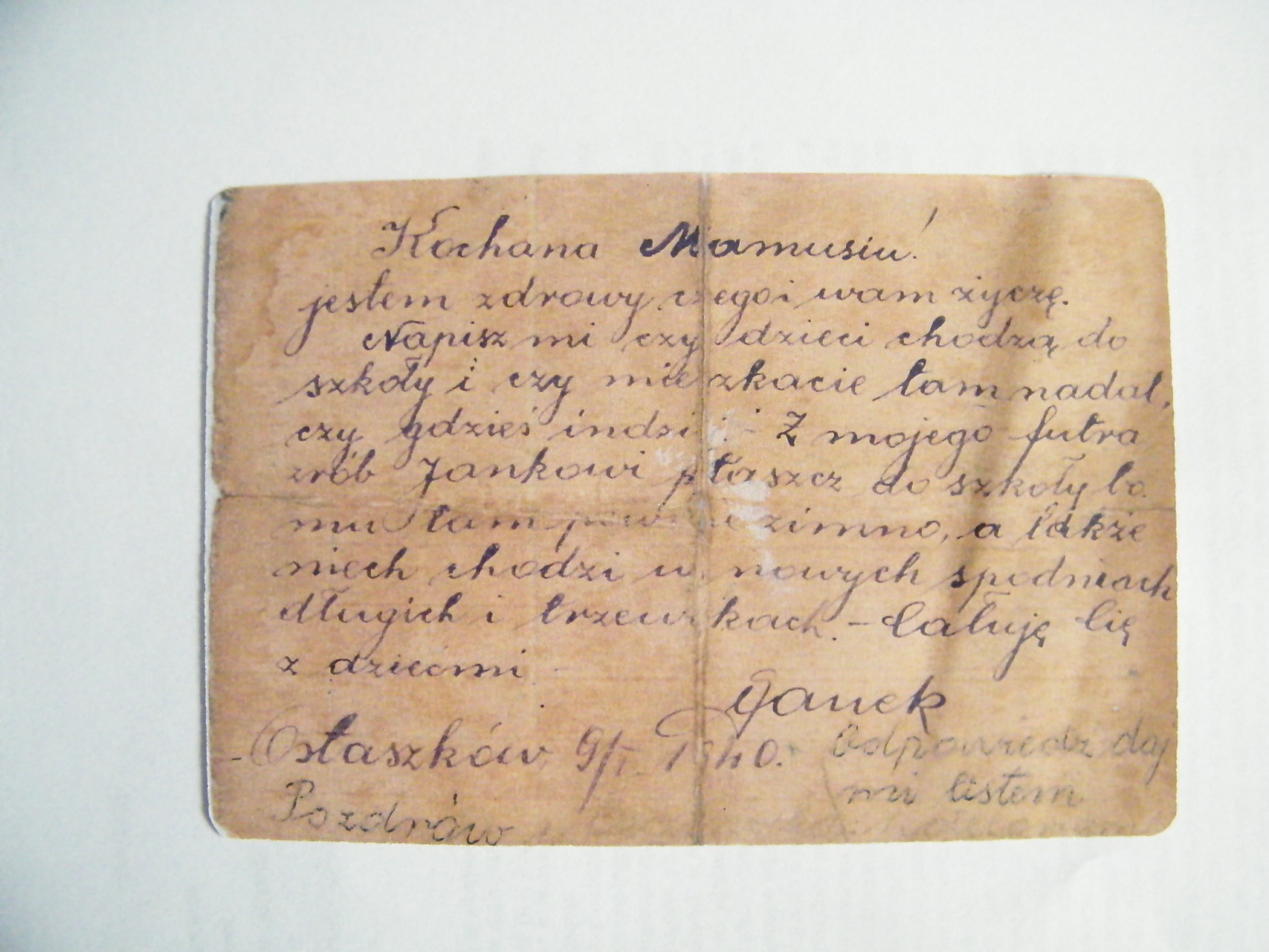 Kartka z obozu w Ostaszkowie przysłana do żony Heleny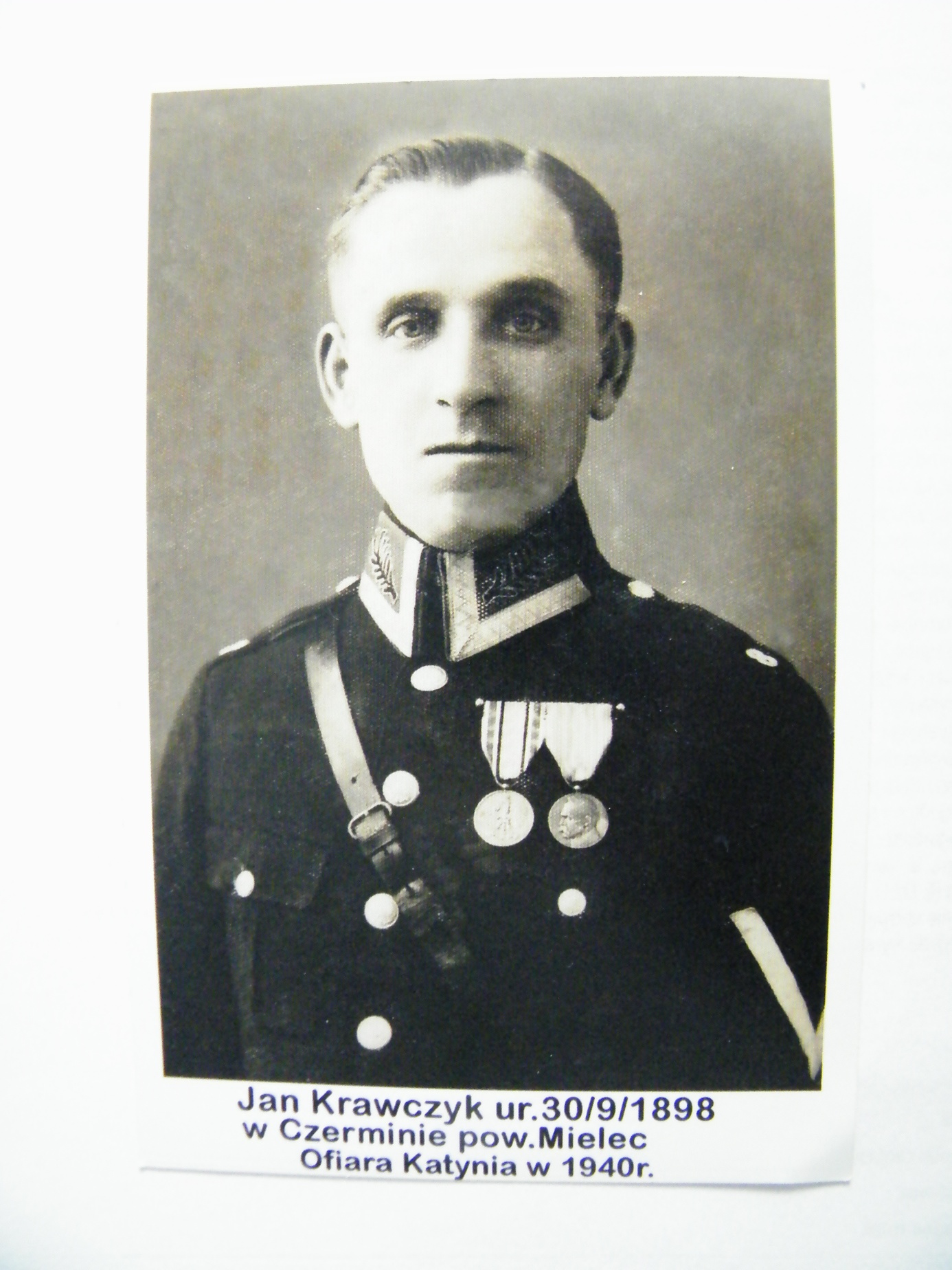 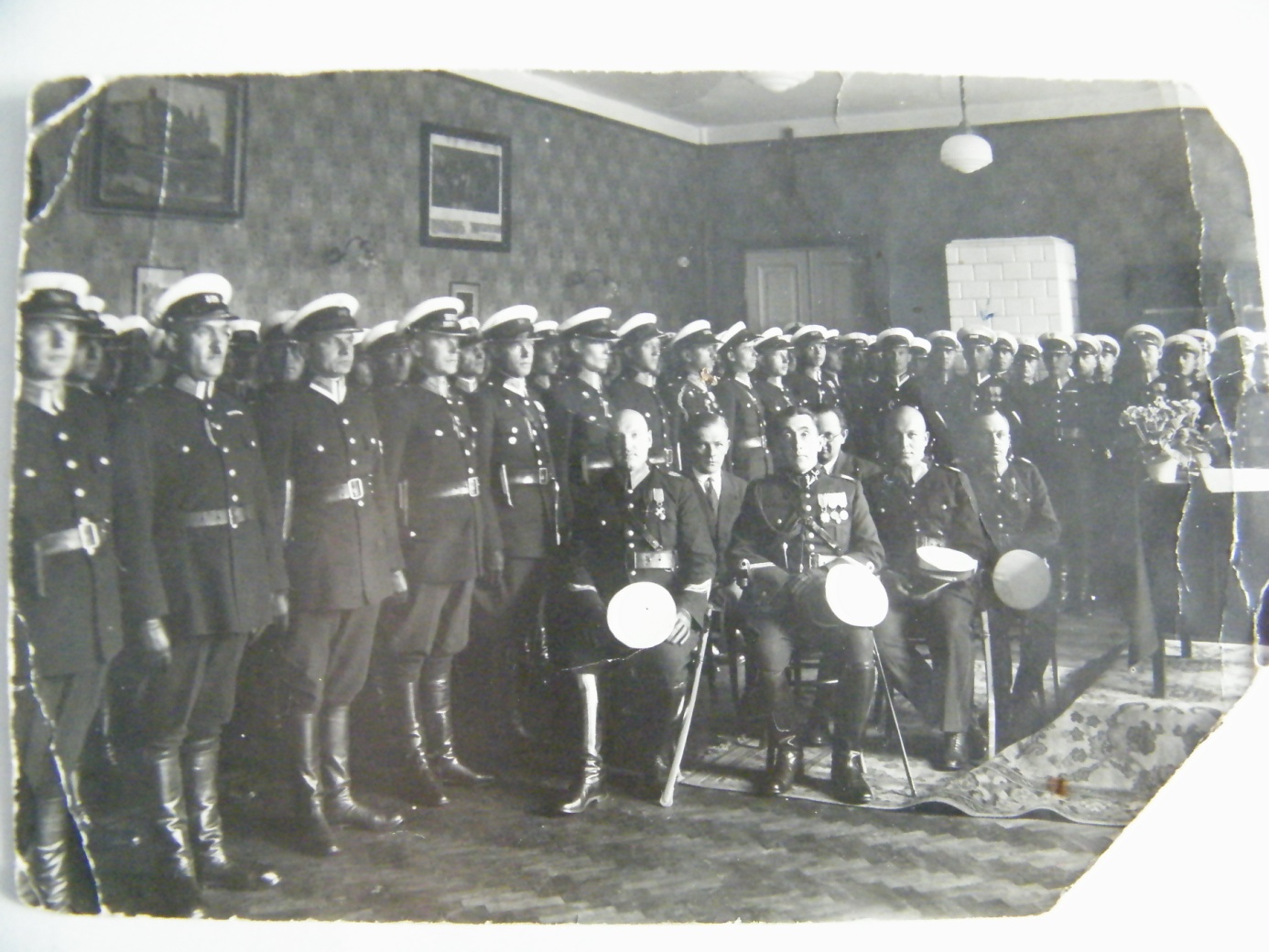 Zdjęcie ze szkoły policji w Warszawie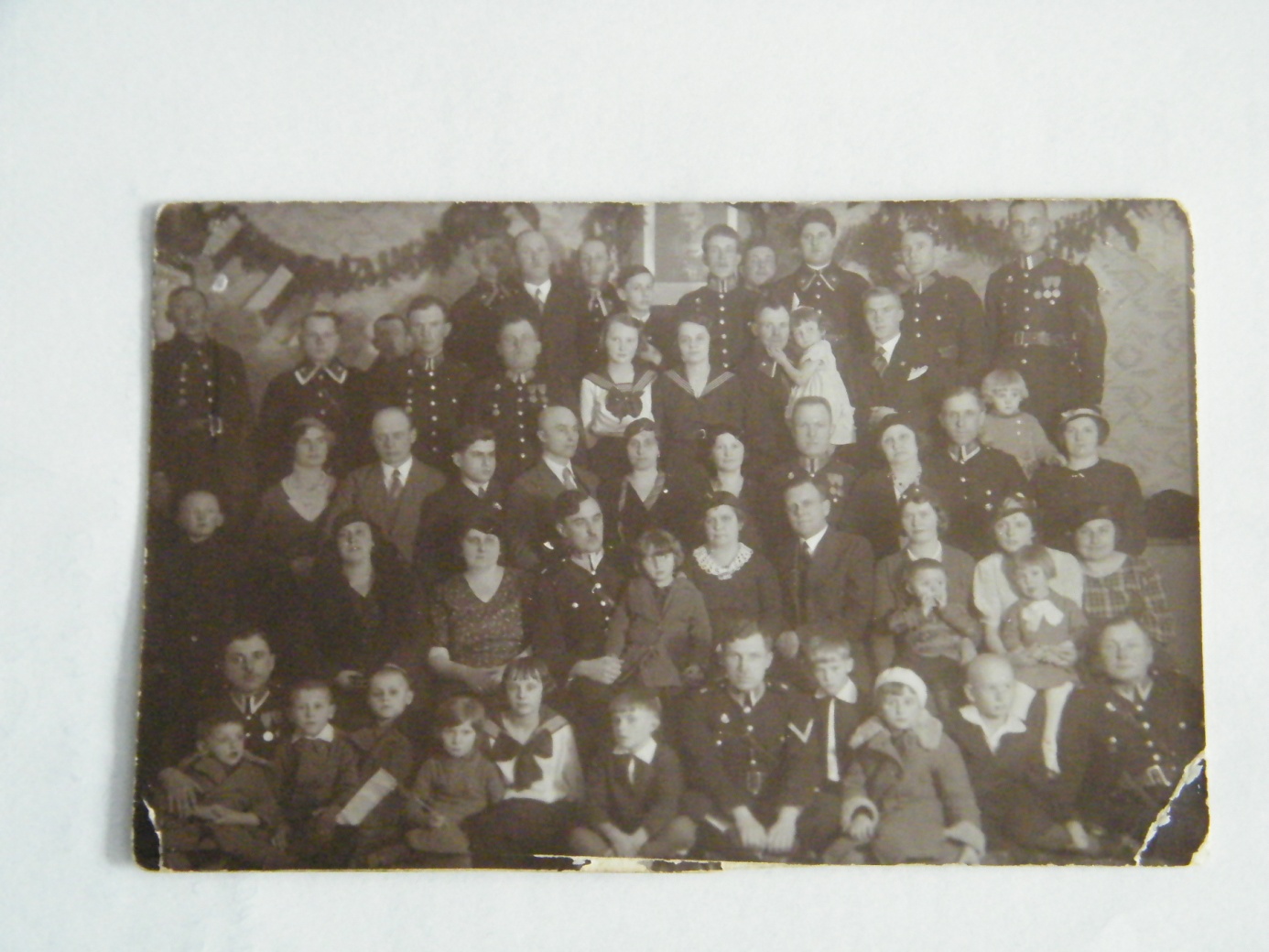 Zdjęcie ze spotkania Rodziny Policyjnej w Drohobyczu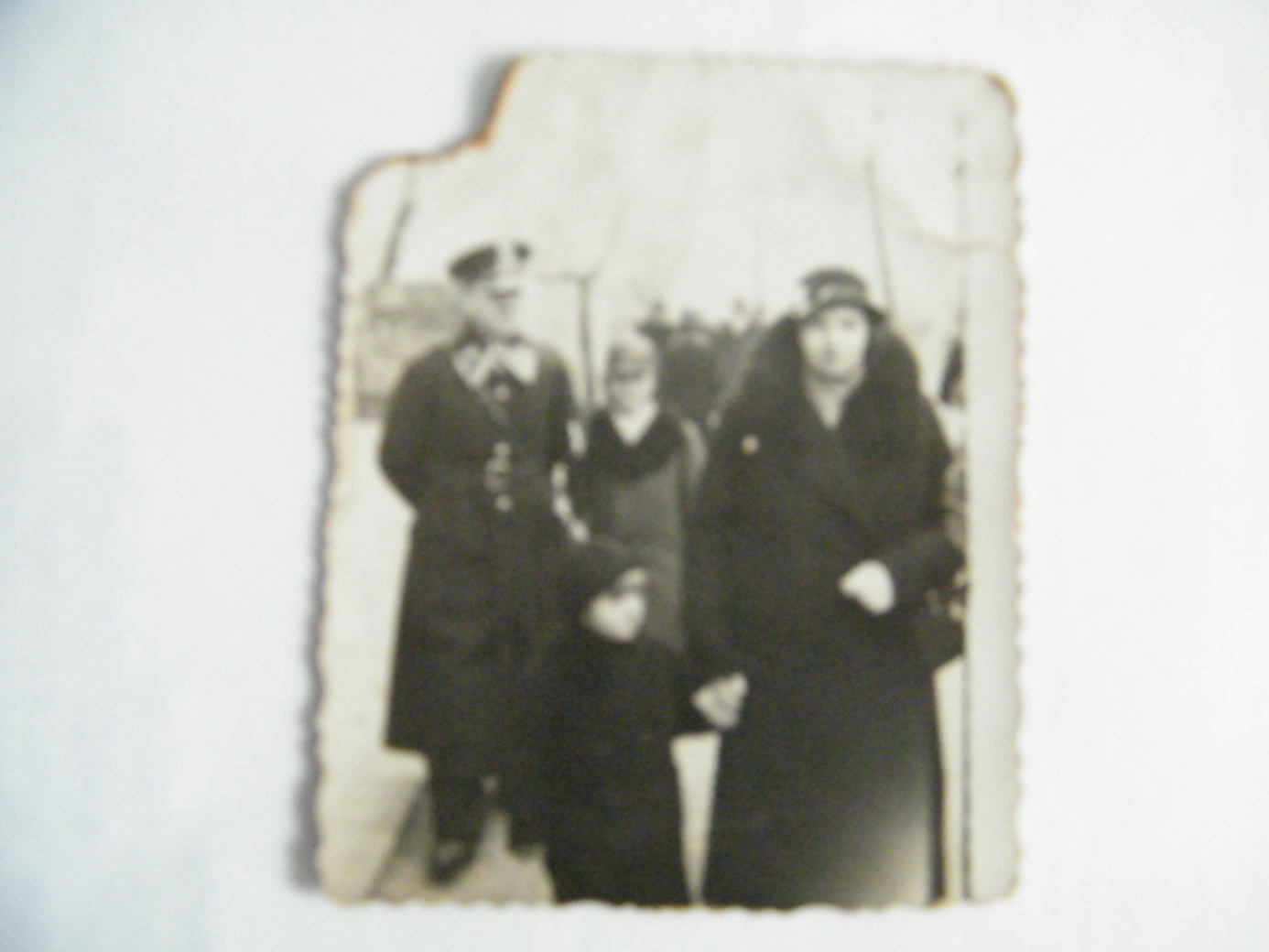 Na spacerze z żoną Heleną i dziećmi – synem Jankiem i córką Kamilą 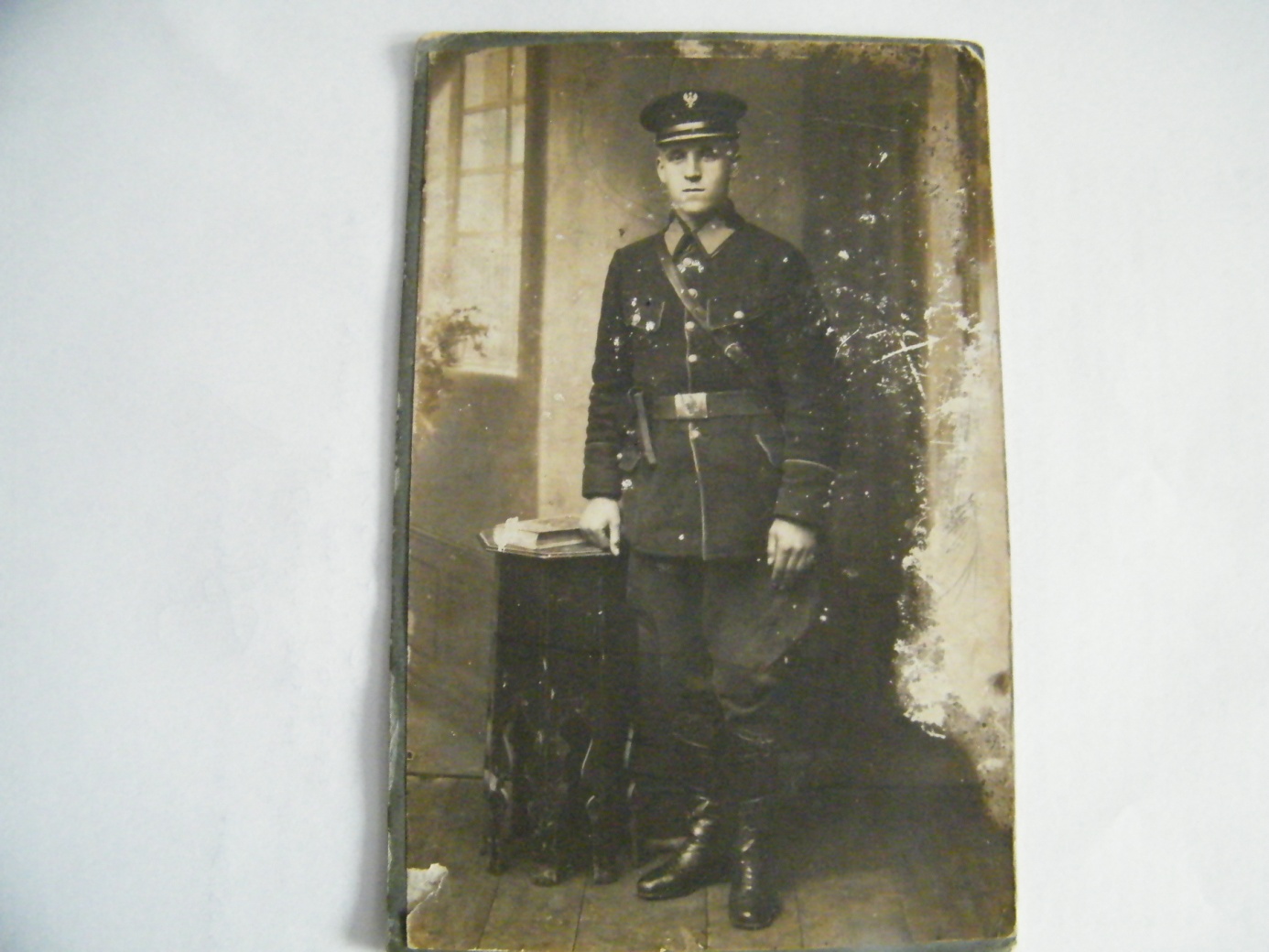 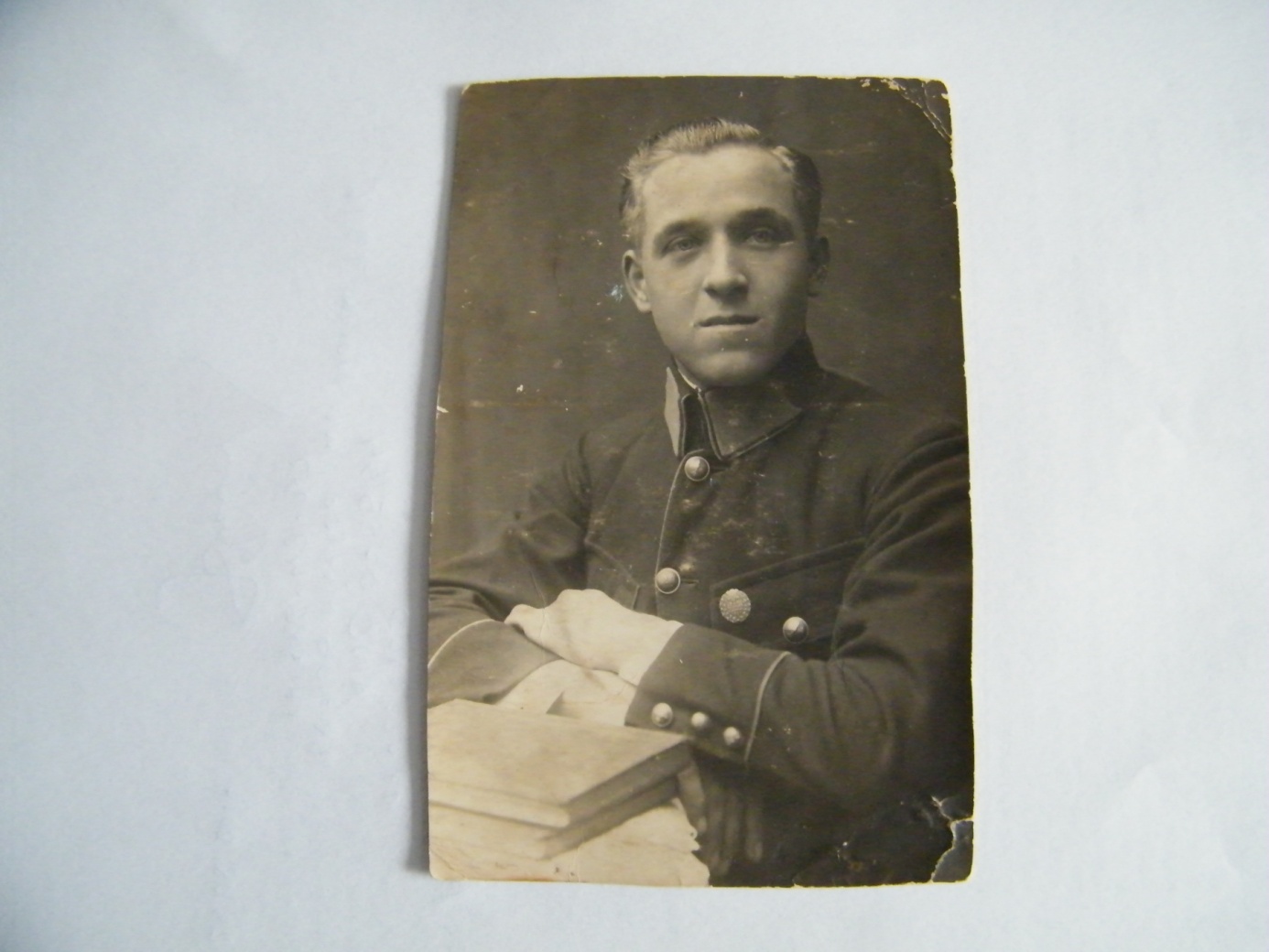 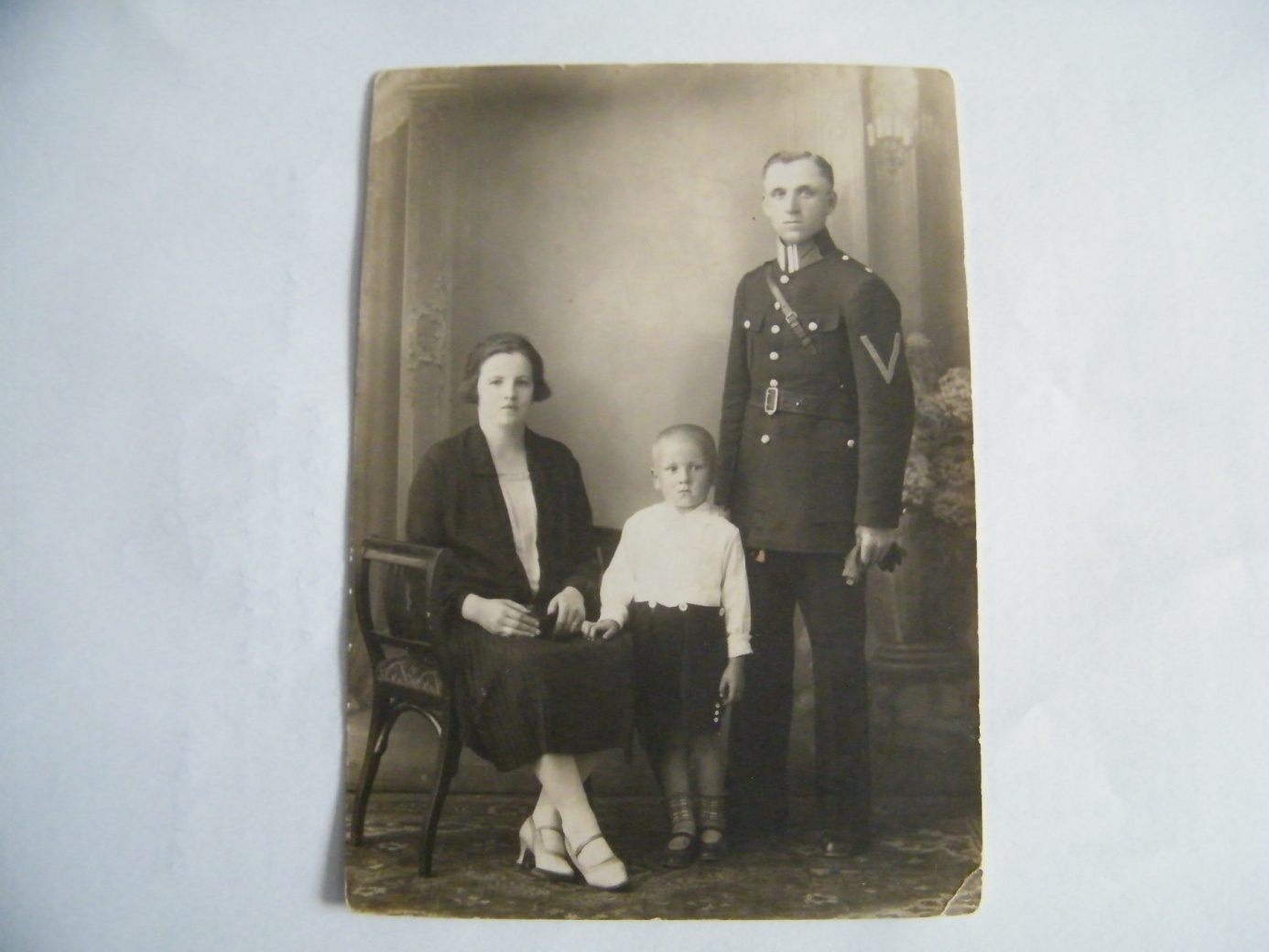 Z żoną Heleną i synem Jankiem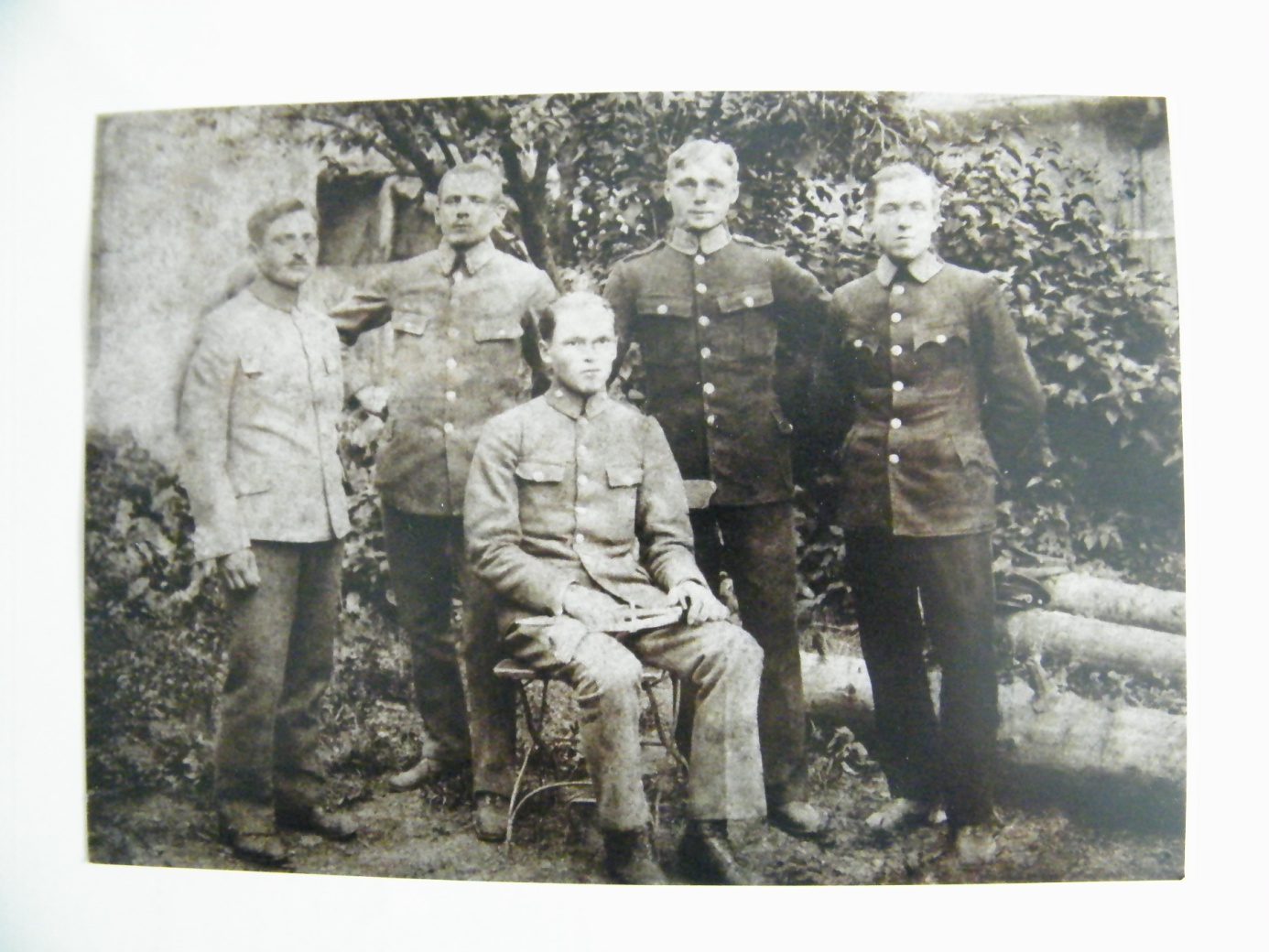 Zdjęcie z okresu legionowego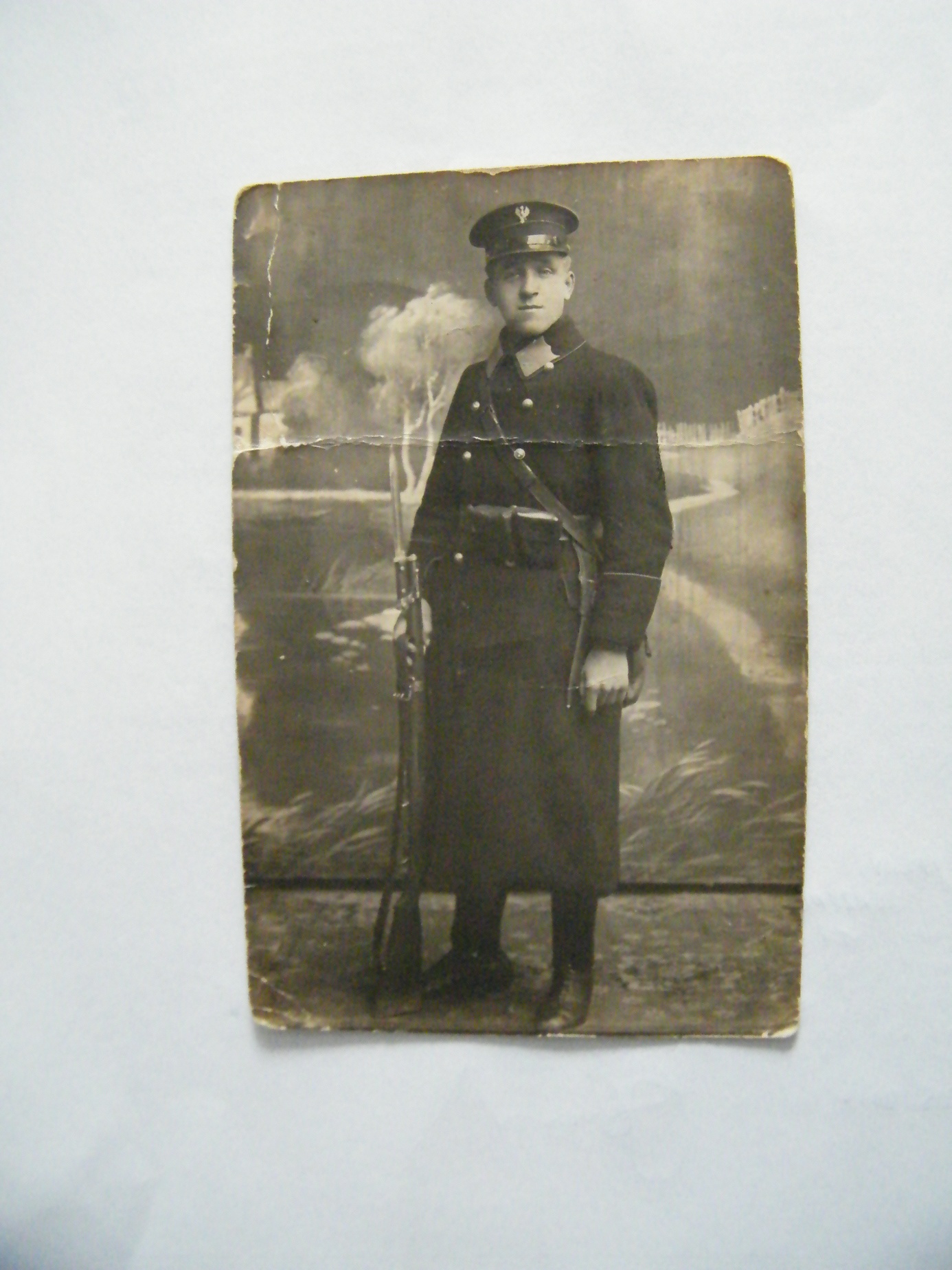 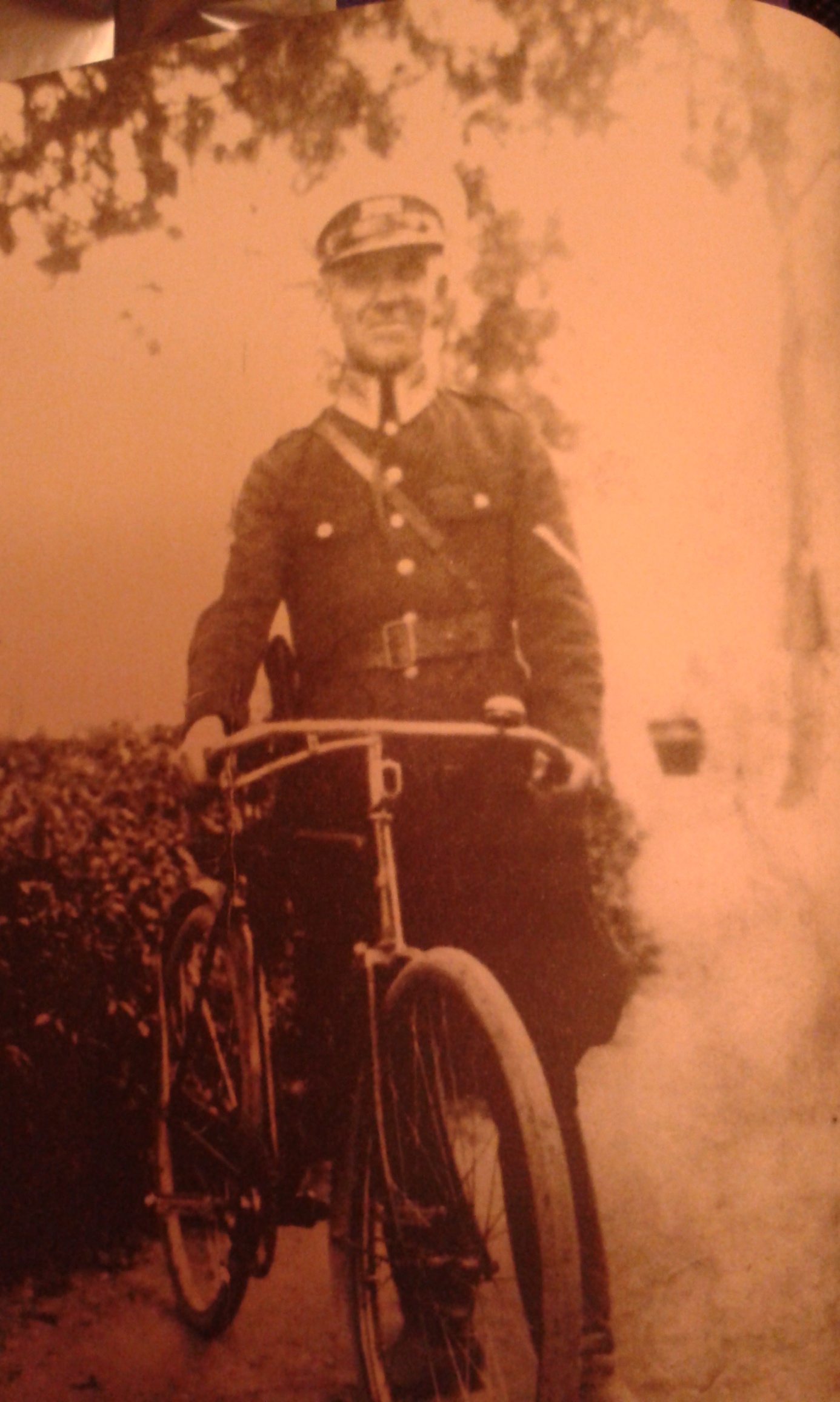 